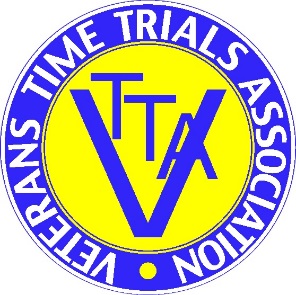 Promoted for and on behalf of Cycling Time Trails under there Rule and RegulationsOFFICAL RESULT SHEET Sunday 18th April 2021Event Organiser Blair Buss6 Bramley View, Lightcliffe, Hipperholme, Halifax, HX38STTelephone – 01422 202957 or 07936146533e-mail – blairbuss@btinternet.comAwardsBest on standard and Winner of the Bernard Wood Memorial Shield.Russ Richardson + 16:04Second on standard Darren Yarwood and Winner of the Oliver Shield + 15:04Third on standard Tim Garwell + 14:50Actual Times (Male)Winner Alexander Royle 49:56Second Richard Sharp 50:22Third Ben Stead 51:22Actual Times (Female)Winner Abi Smith 55:34Second Louise Scupham 1:00:25Third Hannah Bayes 1:00:47Age Group Winners on Standards40 - 49 Male 1st Matthew Asqwith 2nd Matt Smith 3rd Greg Elwell40 - 49 Female 1st Sarah Harrison 2nd Sarah Foulds50 - 59 Male 1st Jim Boyle 2nd Michael Cross 3rd Sean Sanders50 - 59 Female 1st Karen Taylor 2nd Sandra Burrows60 - 69 Male 1st David Taylor 2nd Christopher Green 3rd Stephen L’Anson60 - 69 Female 1st Liz Ball70 - 79 Male 1st Lee Foster 2nd Peter Macklam 3rd Mike ColeMedium Gear 1st Blair Buss 2nd Jymmy Trevor One rider one prizehttps://www.kimroy-photography.co.uk/shop3_gallery/